Výroční zpráva Šťastný pes Handicap,z.s. 01.01.-31.12.2017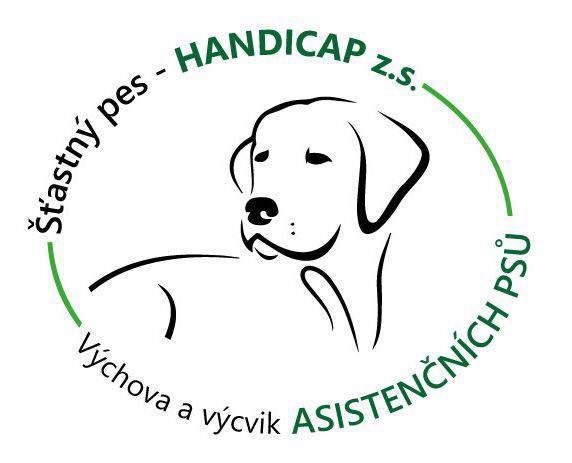 Naše motto: ,, Radost a úsměv, cesta k uzdravení.‘‘1) Úvodní slovoJe konec roku a my se můžeme pochlubit naší druhou výroční zprávou a informovat vás o průběhu celého roku 2017. Poděkovat všem, kteří nám pomohli s finančními příspěvky, tak i na akcích, protože bez vás bychom tuhle záslužnou práci dělat nemohli. Velmi si vážíme každé pomoci, kterou nám nabízíte. I dobrá rada je nad zlato. Bez vás přátelé, bychom fungovat nemohli.2) O našem spolkuŠťastný pes- Handicap,z.s. vznikl 9.12.2015. Zapsán ve spolkovém rejstříku vedený u Krajského soudu v Ústí nad Labem v oddílu L, vložce číslo 9691.Našim posláním je výchova a výcvik asistenčních a canisterapeutických psů. Všechny psy vychováváme výhradně v domácím prostředí, bez kotců a voliér. Psi jsou umístěni v domácím prostředí trenérů. V roce 2017 jsme předali celkem šest asistenčních a canisterapeutických psů. Vrácena po domluvě byla jedna asistenční fenka Bess, kterou v domácím prostředí nepřijala klientka. Dnes je již fenečka určena pro chlapečka z jiné rodiny. Přecvičujeme ji k malému Lukáškovi, který má úplně jiné potřeby. Celkově máme radost, že za celý rok se nám tato situace, vrácení asistenčního psa stala pouze jednou. Se všemi klienty jsme v neustálém kontaktu a řešíme jakékoliv situace současně. Našim základním cílem je co nejvíc poznat klienta a jeho rodinu, podívat se co nejvíc na svět jeho očima a zjistit veškeré potřeby, které klient či jeho rodina potřebuje v životě. Pak teprve začít individuálně plánovat.Na adresu sídla spolku dojíždí klienti a víkendově se seznamují s vybraným budoucím psím asistentem a čtyřnohým kamarádem. Spí spolu v posteli, učí se spolupracovat jak v domácím prostředí, tak i venku s trenéry. Lépe tím poznáváme klienty a jejich rodiny a máme možnost zažít i slabé chvilky klientů a naučit budoucího asistenta, jak se chovat v těchto situacích ke klientovi. Učíme klienta a jeho rodinu, že psí asistent je pomoc, radost, ale má i své potřeby. Připravujeme klienty na radosti, ale i starosti, které přijdou příchodem budoucího asistenčního pejska do rodiny.Se všemi klienty a jejich rodinami s předanými psími asistenty, jsme v neustálém kontaktu. V případě potřeby jezdíme za klienty domů nebo klienti opět k nám. Naše práce po předání psího asistenta v žádném případě nekončí. Naopak. V tu chvíli naše intenzivní spolupráce začíná.Letošním rokem jsme zajistili termíny na rekondiční pobyty v Kryštofových Hamrech pro naše klienty a jejich asistenční psy. Moc se těšíme na spolupráci. Další naší radostí a chloubou je zrekonstruovaný bezbariérový byt pro výcvik asistenčních psích pomocníků a zároveň byt pro klienty, kteří k nám dojíždí.  Děkujeme Nadaci DM společně. Bez vás by to skutečně nešlo.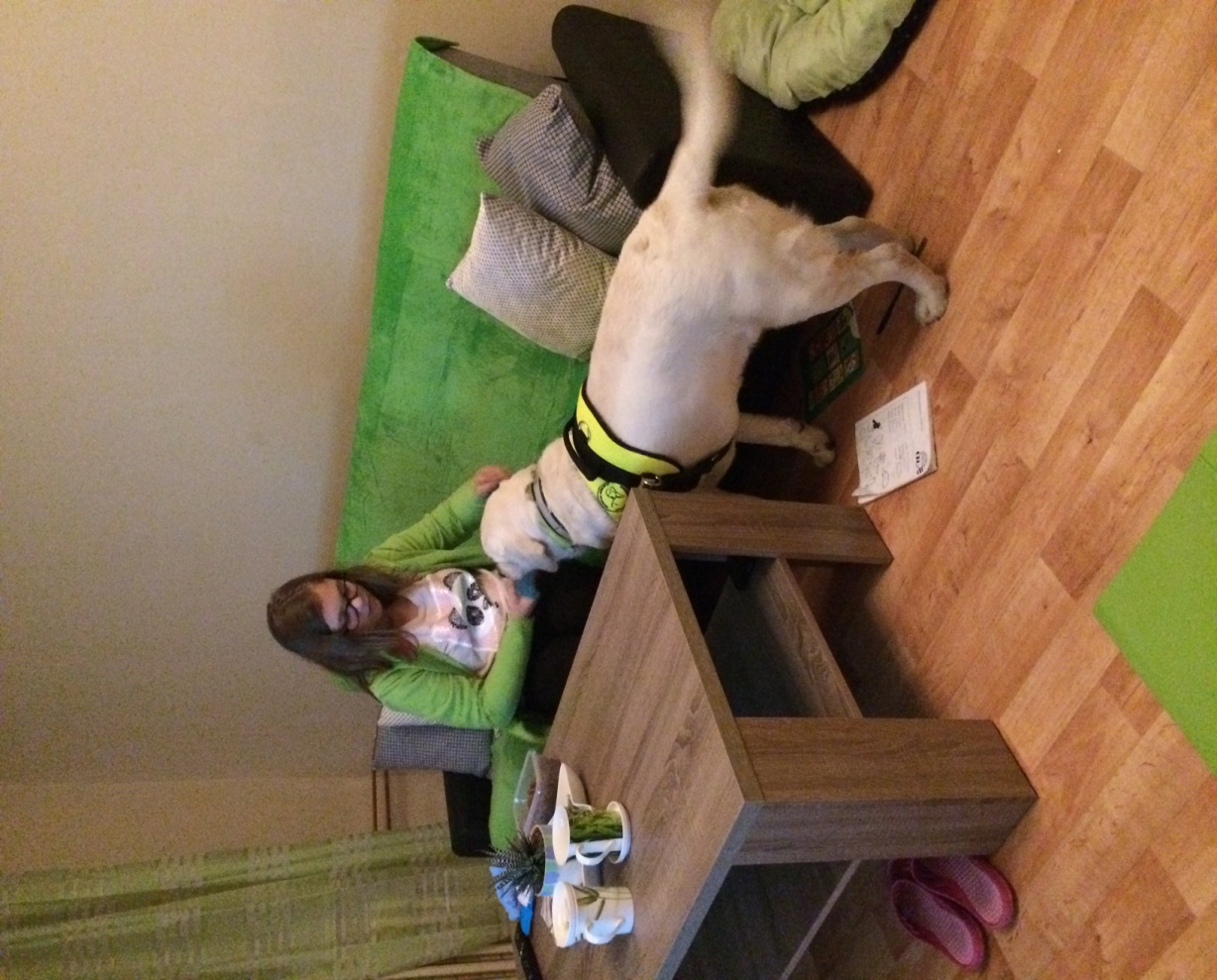 V květnu 2017 jsme měli u nás na praxi slečnu Nikolu, která se zapojila do výchovy a canisterapie budoucích psích asistentů. Zkusila si i předváděcí akci, na které prováděla ukázky podávání a svlékání v invalidním vozíku. 3) Naši klienti a předaní psi za rok 2017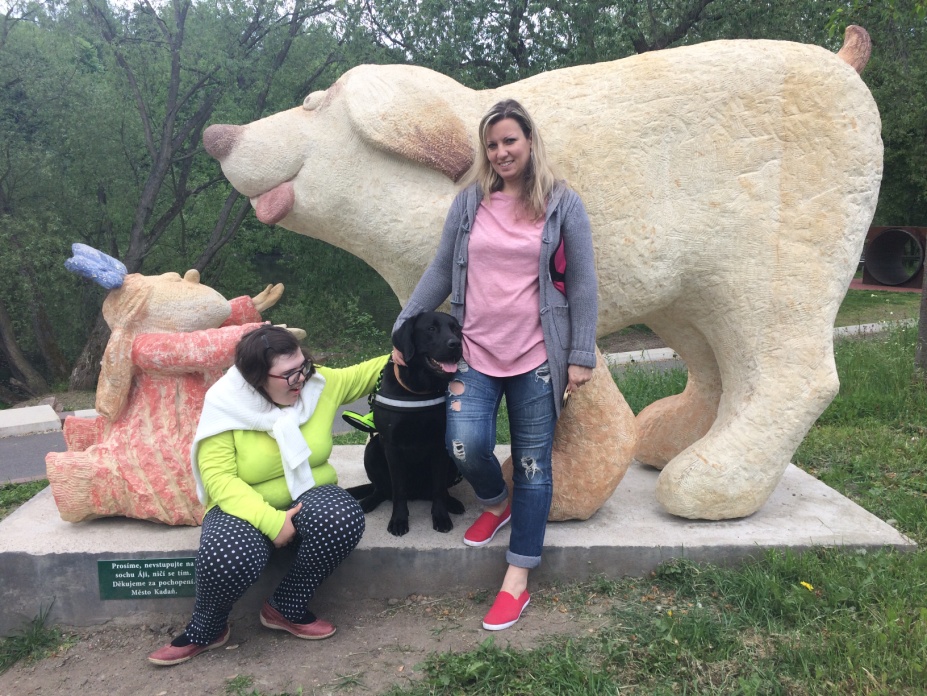 Tomáš Ondráček a asistenční, canisterapeutický pes Oskar (čokoládový labradorský retriever)Noemi Emine Deibert a asistenční, canisterapeutická fena Bella (smetanový labradorský retriever)Daniela Málková a asistenční, canisterapeutická fena Brita (černý labradorský retriever)ACP 11.8.2017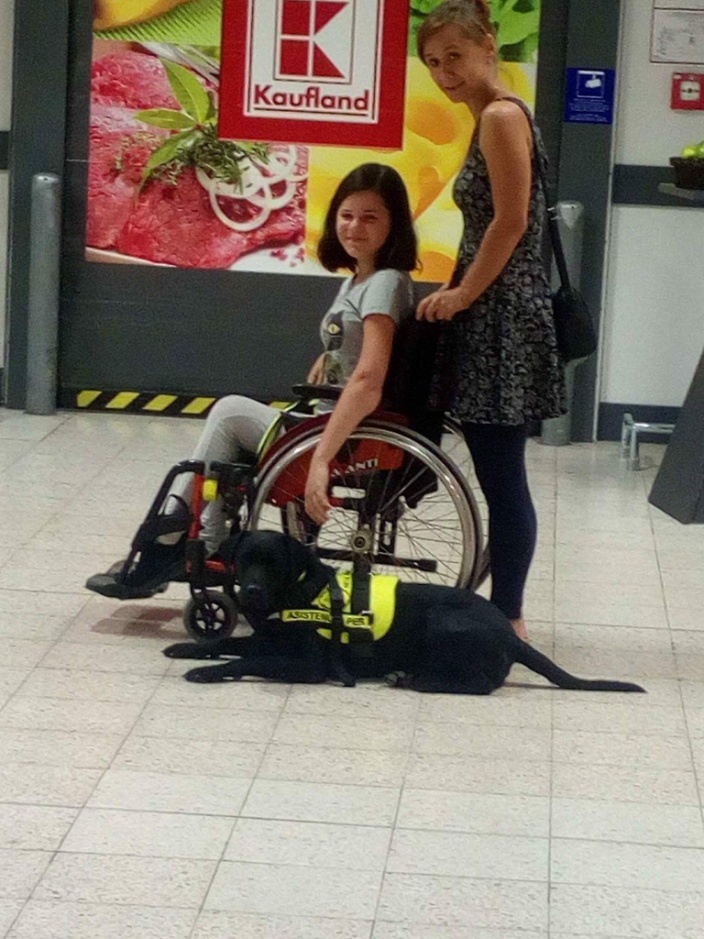 Eliška Vráblíková a asistenční, canisterapeutický pes Max (zlatý retriever)ACP 27.7.2017Jirka Škuthan a asistenční, canisterapeutický pes Jack (kříženec border kolie, bílo černý)ACP 10.12.2017- předávaný od 27.12.2017 do rodiny.Kristýnka Kupčíková a asistenční, balanční a canisterapeutický pes Rocky (černý labradorský retriever)ACP 16.12.2017- plánované předání dle situace v rodině 8.1.2018.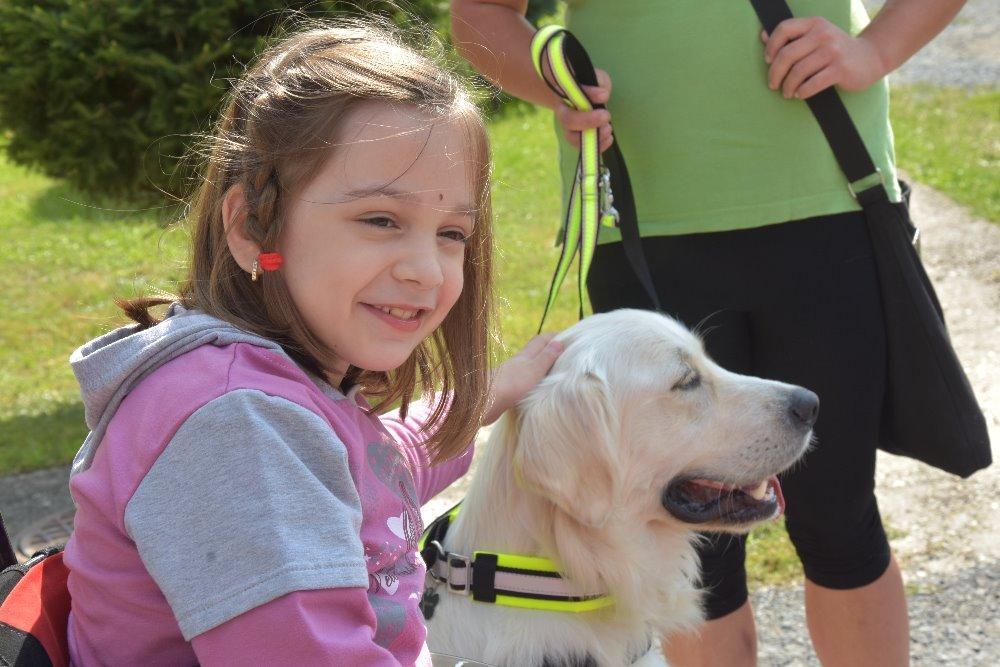 3.1 Klienti čekateléZuzanka Lavičková – fena Tess (černý labradorský retriever)Jáchymek Česal – pes Alex (černý Flat coatet retriever)Karolína Doležalová – hledáme vhodného psaLukášek Havelka – Bess (černý labradorský retriever)Eliška Svobodová – Original Light – Gíno (smetanový labradorský retriever)Deniska Jančurová – Eliška (černo bílá border kolie)Matinka Kochová – Sid Chlupaté štěstí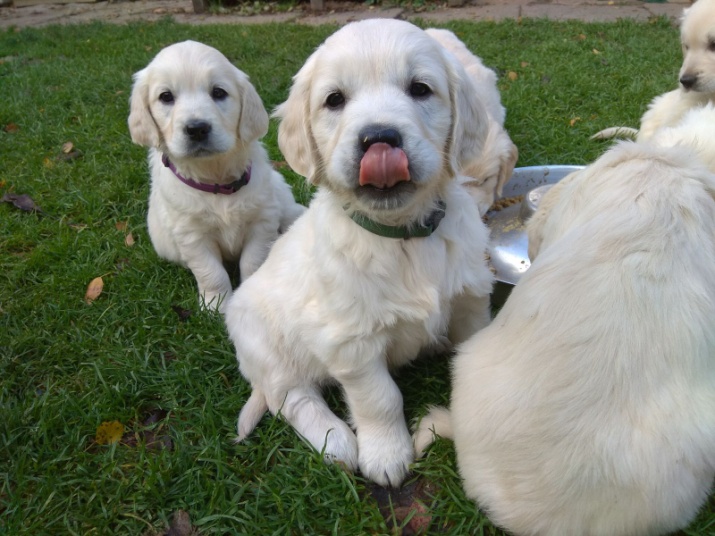 3.2 Klienti s předanými psy za rok 2016Valérie Cíchová a asistenční, canisterapeutický pes Picollo (černý labradorský retriever)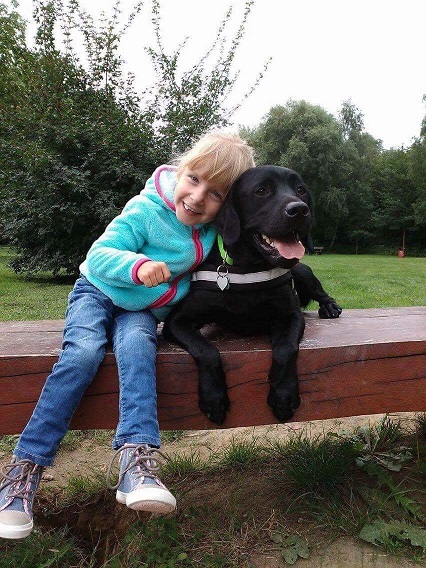 3.3 Vyřazení klientiJana Fernyaková - měla do výcviku zařazenou fenu Bellu, kterou odmítla z důvodu, že se bála reakce.  Bella měla být z počátku cvičena pro paní Jany dceru Aničku, která bohužel odešla do lidského nebe 14.5.2016. Vybrali jsme nového kandidáta křížence border kolie z útulku v Žimu. Bohužel v rodině nastali nepříjemné změny a paní Jana musela Jacka také odmítnout. Tomášek Hanák - pro Tomáška byla z počátku určena fena labradorského retrievera Tess, bohužel její povaha je velmi submisivní a nebyla vhodná. Dohodli jsme se s maminkou Tomáška o změně pejska a vybrali jsme také labradorského retrievera Original Light-Gína.  Po telefonickém hovoru s maminkou jsme žádost o pejska zrušili, ohledně rodinné situace.Justýnka Svobodová - asistenční a canisterapeutická fena Bess byla předána do rodiny k Justýnce dne 28.5.2017. Bohužel v domácím prostředí Justýnka Bess nepřijala a po domluvě se zákonným zástupcem- maminkou jsme Bess odvezli dne 20.10.2017 zpět do spolku a sehnali jiného klienta, ke kterému Bess přecvičujeme.4) Psi v předvýchověSid Chlupaté štěstí – zlatý retriever5) Dlouhodobá spolupráce a akce, které bez vás nejdouDěkujeme paní ředitelce Lence Raadové za dlouhodobou spolupráci v Domově pro seniory v Kadani i v nemocnici. Děkujeme i seniorům, za účast na přednáškách a jejich zájmu. Je nádherné vykouzlit usměv na tváři všem babičkám a dědečkům, že se mohou seznámit s našimi chlupáčky .Obrovské poděkování patří našemu studentovi Vojta Lode, který uskutečnil cestu z Kadaně ke Kadani do obce Štitáre. Pro nás to byl obrovský emotivní zážitek. Vojta ušel přes 500 km pěšky až do města Štitáre u Nitry na Slovensku. Celou cestu jsme prožívali s ním.Dále děkujeme místostarostovi města Kadaně, panu Janu Losenickému, který publikoval Cestu z Kadaně ke Kadani a zařídil vše potřebné ke Startovači. Poté absolvoval cestu pro Vojtu Lode s předsedou našeho spolku k prameni Kadaň na Slovensko (sice autem, ale cesta to byla dlouhá ). Kde se sešel se starostkou města Štitáre Zuzanou Vinkovičovou a poděkoval jí za absolutní ochotu a pomoc. Děkujeme lidem z celého města Štitáre za dobroty a úžasnou atmosféru, kterou připravili.Radost nám udělala i paní Marksová, která nás pozvala na charitativní akci přes UJEP v Ústí nad Labem. Na této akci se zúčastnil Jack s trenérkou Jaruškou. Byl to osud, poněvadž Jack se zamiloval do již svého páníčka Jirky a dnes se spolu sžívají doma.Další úžasná akce pro nás, byl Benefiční koncert KCHUN – Duo renomovaných pěvců, kterou pro nás zařídila Nadace bez křídel. Koncert se konal v Děčínském zámku. V Děčíně máme předané již tři asistenční a canisterapeutické psy v rodinách. A tak jsme se na zámku sešli všichni s celou psí smečkou .Děkujeme i městu Kadaň. Můžeme se účastnit veškerých akcí pořádaných městem.Dále děkujeme realitní společnosti SASME, kteří nám uvolnili místo na Rock festu v Kadani.Další obrovské poděkování patří paní primářce MUDR. Patricii Kotalíkové z dětského oddělení v Kadani, která nám umožnila návštěvy kdykoliv za dětmi na oddělení.Další poděkování patří všem zaměstnancům i vedoucím z obchodních center, kteří nemají problém nás podporovat s našimi chlupáči ve výcviku a respektují naše každodenní návštěvy.Poděkování patří i Výchovnému ústavu v Místě, kde trenérky mají možnost pracovat s našimi psími studenty, kteří navodí dětem úžasnou náladu a současně se uvolňují canisterapií.Děkujeme Johny Alaskan za Běh noční Plzní a všem co se za nás běhali. Jste úžasní.Obrovské poděkování patří všem NADACÍM, FIRMÁM i DOBROVOLNÝM DÁRCŮM. Bez vás přátelé bychom nemohli fungovat. Všechny pejsky pro naše úžasné klienty vychováváme a cvičíme s láskou a pílí. Bohužel cesta k hotovému asistenčnímu psovi je dlouhá a finančně i fyzicky náročná. Proto si velmi vážíme pomoci, kterou jste nám v celém roce 2017 pomohli.Z CELÉHO SRDCE VÁM VŠEM DĚKUJEME.6) Podpora v roce 20176.1 Nadace a nadační fondyNadace Dobrý Skutek       100.000,- KčDM drogerie                         70.000,- KčNadace Život dětem          350.000,- KčNadace Agrofert                  50.000,- KčNadace J§T                            50.000,- KčNadace Andělé bez křídel   32.100,- KčDelikomat s.r.o.                    11.520,- KčCelkem                                663.620,- Kč6.2 Firemní dárciKZŠ Nativity Děčín                20.372,- KčAndrej Drbohlav                     7.200,- KčSK městská policie                 3.000,- KčPPI- protipožární dveře        5.000,- KčEis Electro Inspecti                2.000,- KčSalvét ČR s.r.o.                       1.000,- KčArega s.r.o.                             2.000,- KčArmy of Darkness s.r.o.     28.479,- KčUniv. J. E. Purkyně                  1.500,- KčBoss                                        5.000,- KčCelkem                                75.551,- Kč6.3 Individuální dárciPašková Dominika                    100,- KčHlávka Jan                                 300,- KčKroutilová Kateřina               1.500,- KčHronová,Hadrbolcová             500,- KčLangová Petra                          500,- KčRybníčková Jindra                 1.000,- KčMalotová Hana                     1.000,- KčPavlína Michálková                 200,- KčHavelková Anna                       500,- KčJorová Dagmar                      1.000,- KčHerinková Ludmila                   300,- KčĎuračka Juraj                           509,92 KčUher Stanislav                         508,56 KčHavelková Anna                      500,- KčJonata Tomáš                        1.000,- KčAndrea Marksová                1.016,- Kč                                                           Inka Mullerová                    5.000,- Kč   Celkem                               15.434.48 Kč6.4. Veřejná kasička5.415,- Kč 15.990,- Kč                                                           Celkem:       21.405,- K 6.5. Úrok kredit                                                           Celkem:                7,47 KčPříjmy celkem                                                    776.017,95 Kč                     7) Výdaje spolku7.1. Granule                                                                                  77.161,- Kč7.2. Veterinární vyšetření a testy                                             29.719,- Kč7.3. Mzdy trenérů a předvýchovy                                          536.769,- Kč7.4. Cestovné( palivo, vlaky, autobusy, atd..)                        30.880,- Kč7.5. Postroje a výcvikové pomůcky                                         44.378,- Kč7.6. Oblečení spolku                                                                  18.446,- Kč7.7. Reklama spolku                                                                  11.710,- Kč7.8. Koupě štěňátek     s PP                                                      51.000,- Kč7.9. Výcvikový byt                                                                      70.000,- Kč7.10. Mobilní služby O2 spolku                                                 7.473,- Kč 7.11. Poštovné                                                                             1.152,- Kč7.12. Ostatní                                                                               33.897,- Kč         Celkem                                                                                     912.585,- Kč     8.) Finanční vyúčtováníPříjmy                                                                                     776.017,95 KčVýdaje                                                                                     912.585,- Kč     Rozdíl                                                                                    -136.567,05 KčNáš spolek je i v letošním roce v mínusu, kdy i my sami hradíme prostředky pro výcvik budoucím asistenčním psům. Statutární orgán si neodvádí žádné mzdy.8) Lidé spolkuStatutární orgán – výbor:Martin Polacsek Apolen, předseda – Záchranná služba, projektový manažerJaroslava Polacseková, místopředseda – vedoucí projektů, pokladník, webmasterDaniel Maxa,  Jednatel – překladatel projektů Aj, koordinátor dobrovolníkůTrenéři:Pavlína Kotačková – vedoucí canisterapie, trenér psů, sociální návyky psů, pracovnice v sociálních službách, vedoucí canisterapieHana Kaufmanová – ČKS, trenér psů, přepravce, správce areálu, sociální návyky psůJarmila Pelesná – trenér psů, sociální návyky, ČKSKarel Kotačka – trenér psů,ukončení smlouvy o DPP ke dni 5.12.2017 Rozhodčí asistenčních a canisterapeutických psů:Jan PlšekGarant zkoušek:Hana Jágrová Další dobrovolní pracovníci:Pavlína Sekerková – pracovník v sociálních službách MPSVBc. Jana Srbová – vedoucí sociálních služeb, GarantMgr. Roman Srb – vedoucí psychologie, GarantDominika Havlová – personální řízení, OA Žatec – Ekonomické lyceum zakončené maturitní zkouškou, asistentka, překladatelka AJ.KontaktyŠťastný pes – Handicap,z.s.Tyršova 130, 432 01 KadaňIČO: 04575156DIČ: CZ04575156E-mail: info@stastnypes-handicap.cz             stastnypes2015@seznam.czWeb: www.stastnypes-handicap.czFcb: Šťastný pes-HandicapMobil: +420 773 179 566             +420 606 486 325Za přízeň celého roku 2017 vám všem velmi děkujeme.Celý Tým Šťastný pes-Handicap,z.s.